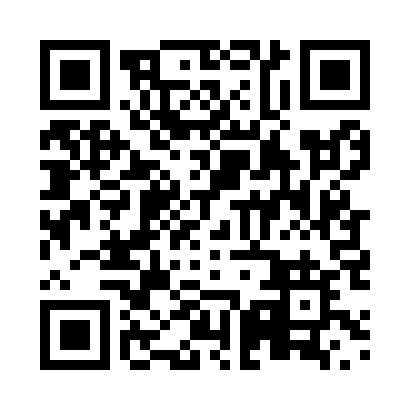 Prayer times for Cartwright, Manitoba, CanadaMon 1 Jul 2024 - Wed 31 Jul 2024High Latitude Method: Angle Based RulePrayer Calculation Method: Islamic Society of North AmericaAsar Calculation Method: HanafiPrayer times provided by https://www.salahtimes.comDateDayFajrSunriseDhuhrAsrMaghribIsha1Mon3:395:371:417:129:4511:432Tue3:405:381:427:129:4511:433Wed3:405:391:427:129:4511:434Thu3:415:391:427:129:4411:435Fri3:415:401:427:129:4411:436Sat3:425:411:427:119:4311:437Sun3:425:421:427:119:4311:428Mon3:435:431:437:119:4211:429Tue3:435:441:437:119:4111:4210Wed3:445:451:437:109:4111:4211Thu3:445:461:437:109:4011:4112Fri3:455:471:437:109:3911:4113Sat3:455:481:437:099:3811:4114Sun3:465:491:437:099:3811:4015Mon3:465:501:437:089:3711:4016Tue3:475:511:447:089:3611:3917Wed3:485:521:447:079:3511:3918Thu3:485:531:447:079:3411:3919Fri3:495:541:447:069:3311:3820Sat3:495:551:447:069:3211:3721Sun3:525:571:447:059:3011:3522Mon3:545:581:447:049:2911:3323Tue3:565:591:447:049:2811:3124Wed3:586:001:447:039:2711:2825Thu4:016:021:447:029:2611:2626Fri4:036:031:447:029:2411:2427Sat4:056:041:447:019:2311:2128Sun4:076:061:447:009:2211:1929Mon4:106:071:446:599:2011:1730Tue4:126:081:446:589:1911:1431Wed4:146:101:446:579:1711:12